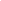 										Allegato FSpett.le Comune di FerraraServizio Promozione del TerritorioDICHIARAZIONE DI ESENZIONE D.U.R.C.Il sottoscritto Cognome						Nome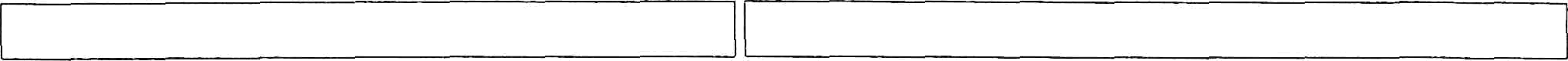 in qualità di rappresentante legale dell’associazione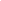 con sede legale in Codice Fiscale 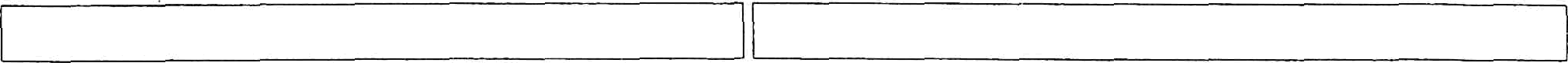 e-mailvia/P.IVAcell.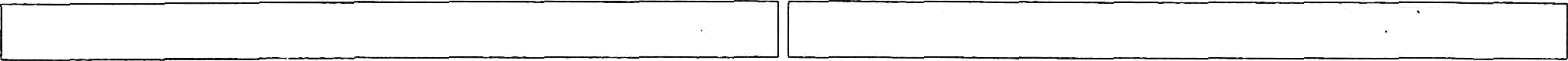 consapevole del fatto che in caso di mendace dichiarazione verranno applicate nei suoi riguardi, ai sensi dell’art. 76 del D.P.R. 28.12.2000, n. 445, le sanzioni previste dal codice penale e dalle leggi speciali in materia di falsità negli atti, oltre alle conseguenze amministrative di cui all’art. 75 del medesimo D.P.R.,D I C H I A R Ache l’associazione non è soggetta alla normativa concernente il Documento Unico di Regolarità Contributiva (D.U.R.C.) in quanto:non persegue fini di lucro;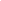 non ha dipendenti;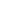 i soci prestano la Ioro attività volontariamente;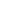 non ha iscrizioni INPS perché non tenuta per legge;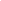 non ha iscrizioni INAIL. perché non tenuta per legge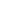 Luogo e Data              Firma del legale rappresentanteAllega alla presente copia di un documento d’identità in corso di validità                               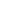 